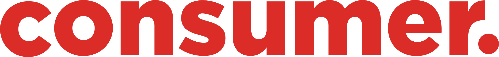  Job Description: Head of ContentAbout usConsumer NZ exists to get New Zealanders a fair deal. We campaign for change using the testing and research content we produce on a wide range of consumer issues. We are fierce advocates for consumer rights. Role purposeThe content team is the engine room of Consumer NZ. Without high-quality, relevant and engaging content, Consumer NZ cannot meet its objectives. The Head of Content is a key strategic decision-maker who is the Chief Editor across all content creation. The key functions of the role are to:ensure, in collaboration with the Research and Test Managers, that Consumer NZ’s test, research and campaign content is produced efficiently and meets high standards for quality, accuracy and engagementlead Consumer NZ’s content-creation strategy and ensure that it is aligned with other organisational strategies work with the Research and Test Managers to ensure robust decision-making processes are used to determine the content Consumer NZ produceswork closely with the Strategy, Insights & Digital team to identify and utilise data to help inform content decision-making processes work closely with the CEO on decisions that could impact the reputation of Consumer NZ including content decisions provide leadership and direction on style, tone and context-specific voice across Consumer NZ’s content manage Consumer NZ’s editing guidelines and processes to ensure that editing is as effective and efficient as possibleempower Consumer NZ staff to grow and improve as content producers work closely with the Experience, Communications and Commercial functions to deliver content that enables these teams to perform at their bestchampion Consumer NZ’s values.  Role responsibilitiesTechnical knowledge and skills requiredHigh-level ability to identify and create content relevant for Consumer NZ’s audiencesUnderstanding of how content is consumed across devices and channelsAbility to work under pressure and to a deadlineWorking knowledge of media, consumer and defamation law Outstanding writing, research and communication skillsExcellent understanding of process development and implementation, particularly in a content and editing environment.Leadership and management competenciesThinks, plans and acts strategically at the Executive and team levelFocusses on delivering to strategyDrives innovation and continuous improvementWorks with integrity and shows a willingness to maintain Consumer NZ’s independencePurpose-driven and motivated by the opportunity to make a differenceInspires and motivates others to go above and beyondShows courage and decisiveness, and leads with integrity - always upholding the ethics and values of Consumer NZAdopts sound people management skills, including with other managersAbility to nurture talent, and provide training and support for staff Outcomes-focused, balancing creativity with organisational requirementsSets high content standards for staff and holds them accountable for expected outcomesModels and fosters respectful and collaborative working relationships.  Work experience and qualifications you’ll bring to this roleBackground in media, law, consumer protection or web content productionAt least five years’ editorial experience, preferably with experience in both hard copy and web content production A relevant tertiary qualification Experience on a senior leadership teamExperience implementing strategy across an organisation.Experience with data collection and analysis.TeamContentReports toCEODirect ReportsTest Manager, Research Manager, Sub-EditorLocationWellingtonDateNovember 2020Business AreaResponsibilitiesOutcomesOutcomes will reflect that:Consumer NZ content is accurate, fair, relevant and of a consistently high qualityConsumer NZ content engages existing audiences and attracts new audiencesConsumer NZ has a whole-of-organisation view of contentConsumer NZ has universal and context specific voice and tone guidelines (the Style Guide)Consumer NZ content and research writers are coached and developed  Consumer NZ content production processes are as efficient and empowering as they can be.Support content leaders to undertake research and testing in-house or purchase content from external parties, ensuring alignment with budget and strategy.Strategy Contribute as a member of the Executive to the development of the Consumer NZ strategy.Develop and champion a content strategy that promotes evidence-based decision-making and the regular review of content effectiveness. Regularly report on progress against strategy.  Develop a framework for assessing and prioritising content ideas in line with the content strategy and the Consumer NZ strategy.Regularly review strategy using data and insights to measure the effectiveness, reach and popularity of content. Decision-makingAct with sound judgement and use initiative to find solutions to problems.Align content with the Consumer NZ strategy and prioritise content that will have the most impact.Act with the highest level of integrity at all times and ensure decisions support Consumer NZ’s independence and reputation.Work with other teams to ensure that decisions align with other organisational strategies.People ManagementHire and grow great people.  With the Test and Research Managers, maintain a suitable balance of permanent and freelance staff to ensure the Content team can meet volume and quality expectations.Ensure all staff (whether in the Content team or elsewhere) understand the Consumer NZ strategy and can contribute fully to it. Champion a culture of transparency, supportiveness and shared understanding of objectives.Work with managers to set clear KPIs for content production and editorial staff and hold staff accountable to these. Work with other teams to ensure that the content team capacity is understood and deadlines and expectations are known and met by Content staff.Budget Work closely with the Head of Finance & Corporate Services to set budgets that enable the content strategy to be delivered effectively. Work with Test and Research Managers to set the Test and Research budgets to effectively deliver to strategy.Hold oversight of the Content budget, working within delegated authorities.Internal StakeholdersWork closely with the CEO, Research and Test Managers on content decisions and advise of potential risks those decisions pose to Consumer NZ’s content capabilities. Maintain close and collaborative relationships with all Executive members.Work closely with the Head of Communications & Campaigns to coordinate the campaign work programme, and support media or public relations activity.Ensure close collaboration between the Test and Research Teams to identify, plan and implement campaign activity effectively and most efficiently.Work closely with the Experience & Marketing team to ensure that all content is ‘fit for purpose’ and has maximum impact.External StakeholdersWork with the Research and Test Managers to ensure, where appropriate, any third parties featured in Consumer NZ content can respond, before adverse comment is made.